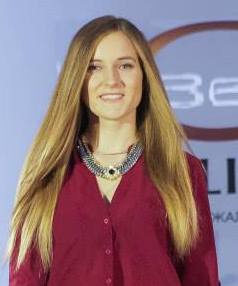 МЕТАЛУРГІЙНИЙ КОМПЛЕКС УКРАЇНИ: СУЧАСНИЙ СТАН ТА ТЕНДЕНЦІЇ РОЗВИТКУСтан металургійного комплексу України багато в чому залежить від ситуації з світовою економікою і глобальними ринками.Очікується, що світова сталеливарна промисловість цього року відновиться за рахунок поліпшення ситуації в Європі і решті світу. За результатами проведеного Financial Times опитування 15 аналітиків ринку сталі, в 2014 р. виробництво у світі зросте на 3,6% [1].Україна за даними World Steel Association протягом останнього року займає місце в десятці найбільших світових виробників сталі. У серпні 2013 наша країна за обсягами виплавленої сталі перебувала на 9 місці – між Бразилією і Туреччиною. У цілому, вітчизняні металурги виплавляють близько 30 млн. тонн сталі на рік [2].За підсумками 2012 року сукупний збиток українського металургійного комплексу в порівнянні з 2011 роком збільшився в 3,3 рази (хоча ціни на сталь за останній час значно піднялися). У галузі не було жодного рентабельного підприємства - всі в більшій чи меншій мірі зазнали збитків.На українській біржі представлені чотири, найбільш ліквідні компанії. На їх частку припадає трохи більше 50% виробництва готового прокату в Україні. Це Маріупольський меткомбінат ім. Ілліча, меткомбінат «Азовсталь», Єнакіївський метзавод та Алчевський металургійний комбінат. Перші три належать холдингу «Метінвест» Р.Ахметова і В.Новінського. Алчевський МК знаходиться у власності групи ІСД, якою володіють О.Катунін, С.Тарута і О. Мкртчан. Отже, внаслідок інтеграційних процесів майже всі великі підприємства металургійної галузі України увійшли до складу холдингів і груп. Серед них компаніями-лідерами є «Метінвест», «ІСД» та «АрселорМіттал Кривий Ріг». Але найбільшою вертикально-інтегрованою металургійною компанією країни є «Метінвест», яка являє собою приватну компанію повного виробничого циклу [3].В умовах звуження ринків збуту, ускладненого несприятливою кон'юнктурою, єдиною ставкою міг би стати конкурентоспроможний продукт. Однак поки можливості для його виробництва вкрай обмежені. На сьогодні ступінь зносу основних фондів у середньому по галузі складає приблизно 65%. Як наслідок, для виплавки 1 тонни сталі в Україні необхідно затратити 52,8 людино-години, тоді як у Росії - 38,1, а в Німеччині - 16,8.Загальний обсяг витрат паливно-енергетичних ресурсів при виробництві чавуну, сталі і прокату на вітчизняних підприємствах приблизно на 30% більше, ніж на підприємствах країн Євросоюзу, а також Індії та Китаю.Вітчизняний металургійний комплекс збуває на внутрішньому ринку лише 20% власної продукції, а інші 80% - експортує. Зниження продажів металургійної галузі відбувалося через послаблення попиту. 2012 року українські підприємства експортували на 7% менше продукції порівняно з 2011 р. — 22,5 млн. т. Наявність у країні цілої низки крупних металургійних підприємств дозволяє їй утримувати серйозні позиції серед світових виробників чорних металів. Але свої позиції серед світових виробників чавуну і сталі вона останніми роками втрачає. Україна в січні 2013 року порівняно з першим місяцем 2012 роки понизила об’єми реалізації металургійної продукції в грошовому виразі на 12,2% — до 14,6 млрд. грн.КНР залишається важливим вектором експорту. У свою чергу такі традиційні споживачі, як Польща, Чехія, Словаччина, Австрія поки що не збираються диверсифікувати своїх постачальників. Імпорт металопродукції до України свідчить про відсутність конкурентних переваг у галузі в сегменті високоякісної металопродукції. Наші металургійні підприємства продовжують забезпечувати сировиною власних конкурентів за межами України. Розвиток внутрішнього ринку металопродукції сьогодні є одним з найбільш пріоритетних завдань розвитку галузі. Внутрішній ринок використання металу має величезний потенціал розширення попиту на продукцію української металургії. Такі галузі, як гірське і сільськогосподарське машинобудування, машинобудування для металургійних заводів, а також інші підгалузі машинобудування можуть виступити споживачами вітчизняного металу. Але поки що імпорт металопродукції до України продовжує зростати [4, 5].Галузі потрібні серйозні комплексні перетворення — починаючи від технологічного переоснащення і закінчуючи цілеспрямованою роботою з підготовки інженерно-технічних і робочих кадрів при безпосередній участі та підтримці бізнесу. І цьому має сприяти інвестиційно-кредитна політика держави. Особливу увагу необхідно приділити проблемам ресурсного забезпечення металургійного виробництва (коксом і металобрухтом).Для виробників - спрощення доступу на світові ринки українських товарів; зменшення витрат експортерів від застосування дискримінаційних антидемпінгових механізмів; зменшення вартості, а відповідно підвищення конкурентоспроможності українських товарів; можливість використання механізмів врегулювання торгівельних суперечок; застосування загальних правил СОТ, спрямованих проти протекціонізму і дискримінації в торгівлі створить прозоре і прогнозоване середовище для підприємницької діяльності. Для споживачів — розширення асортименту і якості товарів та послуг; зниження ціни на товари та послуги, що в результаті сприятиме підвищенню рівня життя.Література1. Стратегічні пріоритети [Текст] : [наук.-аналіт. щоквартальний збірник]/ Нац. ін-т стратегічних досліджень ; [голов. ред. Ю. Г. Рубан]. - К. : НІСД, 2006 - № 4(13)2. Інтернет-портал компанії «Державна служба статистики України» [Електронний ресурс] – http://www.ukrstat.gov.ua.3. Інформаційно-аналітичний портал «Inpress.ua» [Електронний ресурс]: Отечественная металлургия поднимается с колен – 2014 - http://inpress.ua/ru/economics/22929-otechestvennaya-metallurgiya-podnimaetsya-s-kolen4. Інтернет-портал «Business» [Електронний ресурс]: Металурги очікують підвищення виробництва сталі та прокату в 2014 році - http://businesstv.com.ua/news/metalurgi_ochikuyut_pidvishchennya_virobnitstva_stali_ta_prokatu_v_2014_rotsi-101.html5. Інтернет-портал компанії «Укррудпром» [Електронний ресурс]: В мировой металлургии ожидается оживление за счет Европы – 2014 - http://www.ukrrudprom.ua/news/V_mirovoy_metallurgii_ogidaetsya_ogivlenie_za_schet_Evropi.html